Проект „Реконструкция и представяне на значими културни забележителности с висок туристически потенциал в Еврорегион Русе-Гюргево“,системен код: ROBG-424 на община Русе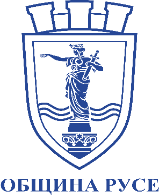 Община РусеАдрес: пл. „Свобода“ 6, Русе 7000, БългарияТел: +359 82 881 802; Факс: +359 82 834 413Електронна поща: mayor@ruse-bg.euКритерии за оценка на предложението и определяне тежестта им в комплексната оценка:Методика за определяне комплексната оценка на офертите.Обществената поръчка се възлага въз основа на критерий за възлагане „оптимално съотношение качество/цена“ по чл. 70, ал. 2, т. 3 от ЗОП. Чрез настоящите показателите за оценка се осигурява определяне на офертата, която предлага най-добро съотношение качество-цена. Одобрените показателите за оценка позволяват извършването на сравнителна оценка на нивото на изпълнение, предложено във всяка оферта, предвид предмета на поръчката, както е определен в описанието на дейностите. Указанията към методиката за оценка предоставят възможност да се оцени нивото на изпълнение, предложено във всяка оферта, в съответствие с предмета на обществената поръчка и описанието на дейностите, както и да бъдат сравнени и оценени техническите предложения в офертите, чрез обективиране на оценката на комисията въз основа на мотивирана експертна оценка. Показатели за оценкаК1 – Предложена цена – максимална оценка – 50 точки;К2 – Методология за изпълнение на дейностите и организация на екипа от експерти – 50 точки;К1 – Предложена цена – показателят се изчислява по следната формула:К1 = (Ценамин. / Ценаучаст.)*50къдетоЦенамин. е най-ниската предложена цена от участник.Ценаучаст. е цената, предложена от даден участник съгласно ценовото му предложение.Указания за определяне на оценката по всеки показател: Техническо предложение за изпълнение на поръчката (ТП) – максимален брой точки 50.По този показател ще се извършва оценка на степента на съответствие на предложеното от участника, описанието на организацията и методологията на работа с целите и дейностите на поръчката.Точките по показател Техническо предложение за изпълнение на поръчката (ТП) ще се присъждат от оценителната комисия въз основа на експертна мотивирана оценка. Указания за разработване на Техническото предложение за изпълнение на поръчката:В техническото предложение участниците следва да представят методология за изпълнение на поръчката и организация на екипа от експерти, в това число: последователни етапи, методи и подходи, приложими при изпълнението на поръчката; разпределение на задачите и отговорностите на отделните ключови експерти, съгласно планираните действия;  начините на координация и комуникация с Възложителя, които са необходими за качественото и срочно изпълнение на възложената поръчка.Участниците следва да предложат методология за изпълнение на поръчката и организация на екипа от експерти, в съответствие с обхвата на поръчката и заложените цели и резултати, и разписани поотделно за всяка от проектните дейности.Метод на формиране на оценката:Офертите на участниците по показателя „Техническо предложение“ се оценяват по следния начин: